Розв’язки завдань ІІ етапу Всеукраїнської учнівської олімпіади застрономії11 класУ Сумах ( = 50°55') в деякий день опівдні Сонце спостерігалося на висоті 62°32'. Визначте схилення Сонця і дату спостереження.Розв’язокВисота Сонця опівдні (в верхній кульмінації)ℎв = 90° − 𝜑 + 𝛿⊙,де φ – широта місця спостереження,𝛿⊙ – схилення Сонця. Звідси знаходимо:𝛿⊙ = ℎв + 𝜑 − 90° = 62°32′ + 50°55′ − 90° = 23°27′.Таке схилення Сонця в день літнього сонцестояння, тобто дата спостереження 21 червня.Подвійна система складається з двох зір однакових розмірів, але їх температура відрізняється в 2 рази. Визначте амплітуду зміни зоряної величини, якщо нахил орбіти відсутній. В скільки разів при цьому змінюється блиск системи? Зобразіть схематично криву блиску.Розв’язокСвітність зорі L пропорційна T4 ∙R2 (або може бути знайдена з використанням закону Стефана-Больцмана: 𝐿 = 𝜀𝑆 = 𝜎𝑇4 ∙ 4𝜋𝑅2), звідки для відношення світностей маємо:(розміри зір за умовою однакові).Оскільки відстані від спостерігача до обох зір однакові, їх блиски також відрізняються в 16 разів:Сумарний блиск затемнювано-змінної зорі в максимумі буде дорівнюватисумі блисків:𝐸𝑚𝑎𝑥 = 𝐸1 + 𝐸2 = 𝐸1 + 16𝐸1 = 17𝐸1.В мінімумі блиску яскравий компонент повністю невидимий,Еmіn = Е1.Отже, блиск системи змінюється в 17 разів. Тоді згідно з формулою Погсона∆𝑚 = 𝑚𝑚𝑎𝑥 − 𝑚𝑚𝑖𝑛 = −2,5𝑙𝑔   = −2,5 ∙ 𝑙𝑔17 = −3,1𝑚.Між   двома    основними    мінумумами    блиску    буде    спостерігатисьдодатковий мінімум малої глибини (він відповідає проміжку, коли менш яскравий компонент невидимий за яскравішим). Графік зміни блиску схематично має вигляд: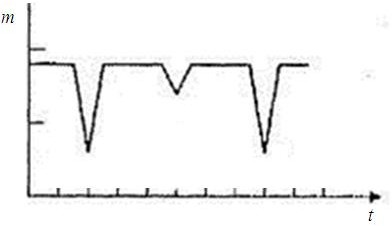 Проникна сила телескопа 19m. Чи можна з його допомогою зареєструвати кульове скупчення із мільйона зір подібних Сонцю, що знаходяться в сусідній галактиці на відстані 10 Мпк?Розв’язок.За формулою Погсона𝑙𝑔= 0,4(𝑀⊙ − 𝑀𝑐),де Ec, Mc – блиск і абсолютна зоряна величина скупчення,E⊙, M⊙ – те ж для Сонця. Світність скупчення Ec=106E⊙.Абсолютна зоряна величина Сонця M⊙5m, тоді𝑀⊙ − 𝑀𝑐 = 2,5𝑙𝑔𝑀𝑐 = 𝑀⊙ − 2,5𝑙𝑔 = 5 − 2,5𝑙𝑔 106 = 5 − 15 = −10𝑚.Зв’язок видимої і абсолютної зоряних величин скупчення:𝑀𝑐 = 𝑚 + 5 − 5 lg 𝑟,де r – відстань до скупчення в парсеках. Звідси𝑚 = 𝑀𝑐 − 5 + 5 lg 𝑟 = −10 − 5 + 5 lg 107 = 20𝑚, отже, скупчення в телескоп не видно.Оцініть густину чорної діри в центрі Галактики, якщо відомо, що навколо неї з періодом 15,2 року обертається зірка з еліптичною орбітою, яка має велику піввісь, що дорівнює 5,5 світлових діб.Розв’язокЗапишемо узагальнений третій закон Кеплера,Нехтуючи масою зорі порівняно з масою чорної діри, одержимо:.Радіус чорної діри знаходимо з умови, що друга космічна швидкість на їїповерхні дорівнює швидкості світла:,звідки.Вважаючи діру сферичною, знаходимо її об’єм:.Густина речовини чорної діри             .Враховуючи, щоТ=15,2 року=4,80∙108 секунд,а=5,5∙24∙3600∙с4,75∙105∙с (м, в цьому виразі с – швидкість світла), знаходимо:3𝑐6⋅4,804⋅1032512⋅3,145⋅4,756⋅1030⋅𝑐6∙6,67⋅10−11≈ 1,3 ⋅ 106 (кг/м3)